The Mystery of Cleve Smythers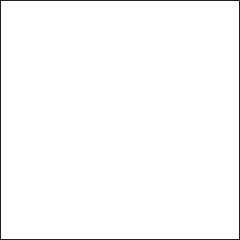 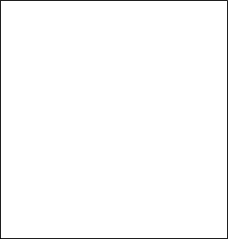 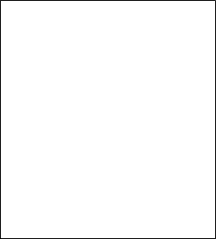  Date:_______________           Date:______________               Date:______________              Date:____________                             Purchase:                                            Purchase:                                             Purchase:                                     Purchase: Thoughts:                                   Thoughts:                                     Thoughts:                                     Thoughts: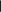 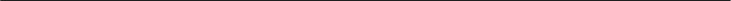 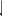 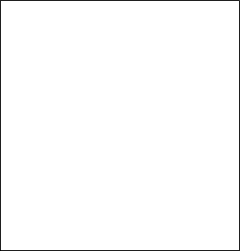 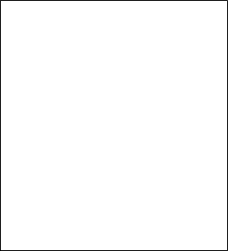 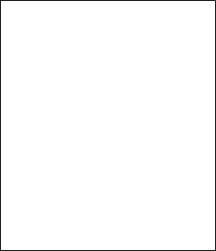  Date:________________      Date:______________              Date:______________                Date:____________ Purchase:                                 Purchase:                                     Purchase:                                       Purchase: Thoughts:                                 Thoughts:                                   Thoughts:                                       Thoughts: CONCLUSION: Based on the evidence that we have gathered from Cleve Smythers receipts, we can infer   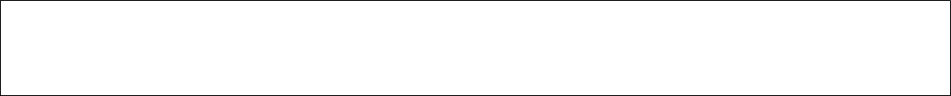 